新 书 推 荐中文书名：《但是也许别那么做？约会的禁忌事项》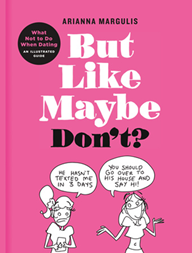 英文书名：BUT LIKE MAYBE DON'T: WHAT NOT TO DO WHEN DATING作    者：Arianna Margulis出 版 社：Crown/Rodale代理公司：ANA/Susan Xia页    数：192页出版时间：2020年3月代理地区：中国大陆、台湾审读资料：电子稿类    型：励志内容简介：    阿里安娜·马古利斯的写作之魂被点燃了，事情是这样的，她的一个男朋友带他去中央公园散步，然后突然袭击式地宣布了要和她分手，因为她“打扰了他的冥想日程”。在哭了几次之后，她拿起了自己的记号笔，开始绘制搞笑和心碎的涂鸦，《但是也许别这么做》就此诞生。阿里安娜的卡通作品逐渐在Instagram上大火起来， 她用一个卡通形象作为自己的化身，借由她之口来记录她在现代社会中所经历的爱情不幸，并且依然坚信自己的真命天子就在某处，等待自己与之邂逅，这些故事展现出现代人关于爱情的焦虑，也同样展现出她的乐观精神。现在，把自己的作品集结成册，加入七十张此前从未发表过的图片，这部处女作是一部介绍约会时什么该做什么不该做的入门书，十分风趣诙谐。这本书的灵感来自于阿里安娜自己在寻找爱情的过程中所犯的种种错误：从未与高中男友商量，就自己谋划着和对方穿着情侣服装，到因为忙着和暗恋的人发短信而下了飞机，这个迷人而不拘一格的“反指南”温和地帮助读者意识到一件最要紧的事：你已经相当棒了。    阿里安娜在书中给出了很多建议，让你在他不喜欢你的情况下认识到这一点并继续前进，她向你展示了如何不让已读未回的信息毁了你的夜晚，如何感情变淡的时候应对这一切，以及如何把纠结转到男生的一边。约会能让我们当中最理智的人也变得有点疯狂。把这本指南放在你身边，这样下次再出现酒后想要给自己前男友发消息时，你就可以告诉自己：但是也许别那么做。作者简介：    阿里安娜·马古利斯（Arianna Margulis ）出身于密歇根州的小镇里，现在生活在纽约市。作为一个迷恋情感关系的时尚女孩，她开始在自己那间被当做工作室的公寓的地板上涂鸦自己的日常，并决定将自己内心深处的感受向世界展示。令年轻女孩们着迷的Instagram账号“但是也许别那么做？”（www.instagram.com/butlikemaybe）就此诞生，现在已拥有大约二十万的粉丝。谢谢您的阅读！请将反馈信息发至：夏蕊（Susan Xia）安德鲁·纳伯格联合国际有限公司北京代表处北京市海淀区中关村大街甲59号中国人民大学文化大厦1705室邮编：100872电话：010-82504406传真：010-82504200Email：susan@nurnberg.com.cn 网址：http://www.nurnberg.com.cn
微博：http://weibo.com/nurnberg豆瓣小站：http://site.douban.com/110577/